New Mexico Academy of Science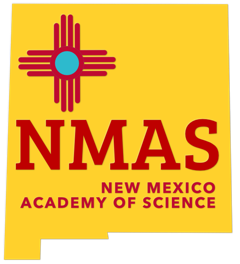 PO Box 36885  ABQ,NM 87176Email: nmas@nmas.org Web: http://nmas.org/The New Mexico Academy of Science invites your nomination for theOutstanding New Mexico Science Teacher AwardDEADLINE: Nominations will be accepted anytime on a rolling basis. The award period closes on October 10th for the current academic year.The New Mexico Academy of Science recognizes New Mexico K-12 teachers and Informal Science Educators who provide exemplary opportunities for students’ STEM learning.The Academy honors two outstanding educators each year at the annual November NMAS symposium with a commemoration, a monetary award, and classroom materials. Each winner and a guest are provided a hotel room, event registration and meal for the annual award ceremony. This award is augmented by a monetary award from the American Chemical Society (ACS).Nominations are open to all grade K-12 teachers and all informal science educators who teach or promote STEM subject(s) in New Mexico. Nominations can come from school administrators, parents or families of students, colleagues, or self. Nominations are accepted at any time on a rolling basis and will be kept on file for consideration by the award committee. If not selected that year, the nomination will be included in the submissions for the following year (a maximum of two consecutive award cycles) with an opportunity for the nominator to update the nomination the second year.Outstanding Science Teacher Award Nomination FormNomineeNominee name 	Nominee position or title 	Grades/ages taught		Years experience (minimum 3) 	Name of district, school or organization 	School or organization mailing address 	School or organization phone and/or email contact 	Nominee home mailing address 	Nominee home and/or mobile phone 	Nominee preferred email 	Nominated byYour name 	Your position or title 	Your mailing address 	Home phone		Mobile phone 	Your email 	How are you associated with the nominee? 	To complete the nominationAttach a short narrative providing support for this nomination. This should include pertinent information and examples of outstanding teaching qualities of the nominee. Please provide details concerning the nominee’s teaching of STEM subjects. For example, cite a special activity or project, experts visiting the classroom, field trips, etc. Why do you feel that this teacher is effective in promoting and encouraging student scientific literacy? Supporting statements seconding the nomination can be attached if they are accompanied by the names, addresses, and telephone numbers of the individuals providing seconding statements. Please do not send videos or other electronic material. The deadline for the nomination each school year is October 10th. 2.	Attach the nominee’s CV or resumé if available (helpful, but not required).3.	Email this nomination form and attachments to New Mexico Academy of Science at nmas@nmas.org with “Outstanding NM Teacher Award” in the subject line.